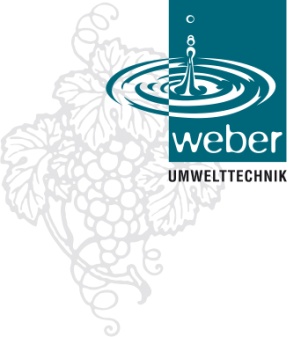 Erfahrungsbericht: Karl Munz, 88374 Hoßkirch, 20 ha Grünland, 28 ha Ackerfläche (14 ha Mais, 14 ha Getreide)Ausgangslage:Penergetic Anwender seit Februar 2012. Aussaat (LU Boos) mit Horsch Scheibenegge und Direktsaat (6 m). Braugerste 2013: Vorfrucht Mais (sowohl Boden als auch Pflanzen wurden in 2012 konsequent mit penergetic- behandelt).Maisstoppelbearbeitung 2012  nur Scheibenegge und HerbstbegrünungFrühjahr 2013 sehr viel NS – deshalb kein Pflugeinsatz und keine Gülledüngung.Aufwandmengen: einmalig Mineraldünger: 450kg/ha 15/15/15 + 3 S. Bemerkung: Penergetic- Behandlungen: 2013 pro ha1 x 150g penergetic-p Beizung /ha -Frühjahr 1 x 300g penergetic-p + 50 ml Melasse-p/ha – Herbizid kombiniert1 x 250g penergetic-p + 50 ml Melasse-p/ha – Fungizid kombiniertKosten/ha ca.25€/ha Ergebnis: 2013Mais 2013: Sorte BombasticVorfrucht Weizen, (sowohl Boden als auch Pflanzen wurden in 2012 konsequent mit penergetic behandelt).Stoppelbearbeitung 2012: Pflugeinsatz, anschließend HerbstbegrünungFrühjahr 2013 viel NS 24m³ aufbereitete Gülle plus 220kg Unterfußdüngung 20/20/20 Herbizid – 20%.Ergebnis: 2013Im Vergleich zu anderen Beständen der Region entwickelte sich der Mais, (trotz, Frühjahr zu nass, Sommer zu trocken) sehr gleichmäßig und konstant.Dies zeigte sich hauptsächlich in der wunderbaren Ausbildung und außergewöhnlichen Größe des Kolbens.Weitere Beobachtungen: Kulturen überstehen Stresssituationen besser als früher, sie regenerieren sich sehr schnell.Grünland: obwohl diese wetterbedingt weder im Herbst ´12 noch im Frühjahr ´13 gedüngt wurde, waren die Erträge sehr zufriedenstellend. Ampfer ist sehr stark zurückgegangen, Gemeine Rispe geht zurück, Anzahl der Gräser nimmt zu, größere Artenvielfalt, nach Schnitt sehr schnelles Nachwachsen. Qualität des Grases verbessert sich zusehends.Aussicht: In 2014 wird auf biologische Bewirtschaftung umgestellt. Auf Grund der guten Erfahrungen werden in Zukunft nach Wetterstress zusätzliche penergetic-p Behandlungen gefahren.Fazit:Qualität, Quantität, Pflanzenresistenzen, Kosten – Nutzen stimmen. Da ich ab 2014 meine gesamte Ernte vermarkten muss, bin ich natürlich bestrebt sehr gute Qualität zu produzieren. Penergetic - unterstützt mich dabei. Es ist ein gutes Gefühl zukunftsweisend arbeiten zu können.Brau-gersteMineral-Dünger €/ha Herbizid/Spritzmittel ha/€Penergetic €€/haErsparnis/hazu 201120102011350150-5002012MaisMaisMaisMaisMais2013230 (-40%)120 (-20%)25350150 €  30%Ertrag dtØ RegionVollgersteØ RegionBemerkungVgl. zur RegionBraugerste575092,580 - 90Vollgerste  +8%Ertrag +12%Kosten –30%MaisMineral-Dünger €/ha Herbizid/Spritzmittel ha/€Penergetic ha/€gesamt€/haErsparnis/hazu 201120102011350150 -5002012WeizenWeizenWeizenWeizenWeizen2013110 (-40%)120 (-20%) 140370130 €  30%